Об инструкции о порядке обращения за пенсией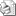 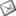 23.12.2020 г.23.12.2020 г.Управление социальной защиты администрации Октябрьского района г. Могилева информирует.С 4 августа 2019 года вступило в силу постановление Министерства труда и социальной защиты Республики Беларусь от 08.07.2019 №35 «О порядке обращения за пенсией и организации работы и ведения делопроизводства по назначению и выплате пенсий», которым утверждена Инструкция о порядке обращения за пенсией и организации работы и ведения делопроизводства по назначению и выплате пенсий (далее – Инструкция) (опубликовано на Национальном правовом Интернет – портале Республики Беларусь 03.08.2019).Обращаем внимание, что в качестве приложения к Инструкции представлены  новая форма заявления о назначении пенсии (перерасчете назначенной пенсии, переводе с одной пенсии на другую, возобновлении выплаты ранее назначенной пенсии) (приложение 1) и новая форма представления к назначению пенсии (приложение 3 - заполняется для работающих граждан по месту последней работы). Заполнение данных  форм является обязательным с момента вступления в силу указанного постановления.Инструкция также содержит перечень документов, необходимых для назначения пенсий (приложение 3).